Муниципальное бюджетное общеобразовательное учреждение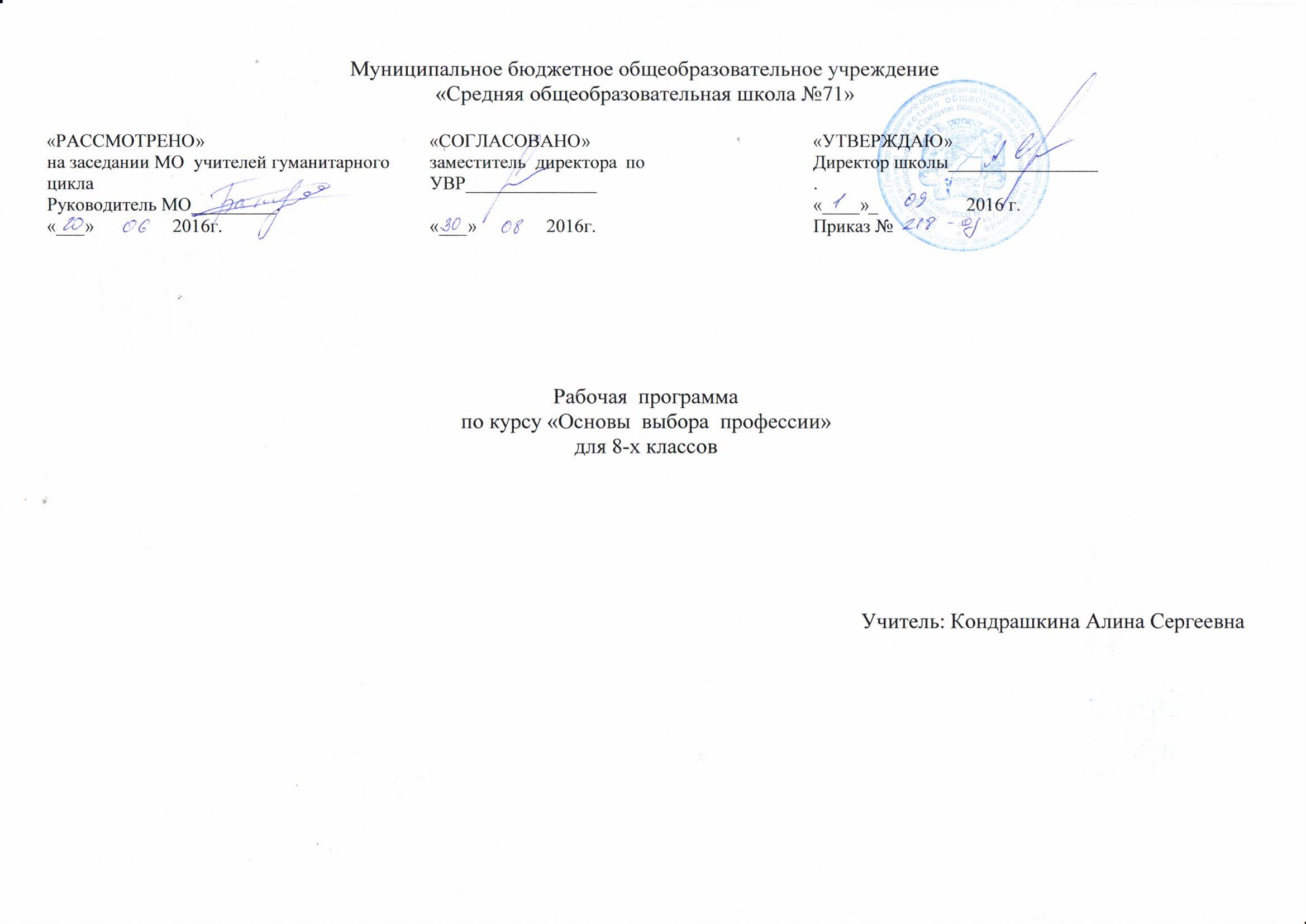 «Средняя общеобразовательная школа №71»Рабочая  программапо курсу «Основы  выбора  профессии»для 8-х классовУчитель: Кондрашкина Алина СергеевнаПОЯСНИТЕЛЬНАЯ ЗАПИСКАРабочая программа составлена на основе следующих нормативных документов: 1.Федеральный компонент государственного стандарта общего образования, утвержденный  приказом Минобразования РФ от 5 марта 2004 г.№1089 с изменениями и дополнениями от:   3 июня 2008 г., 31 августа, 19 октября 2009 г., 10 ноября 2011 г., 24, 31 января 2012 г., 23 июня 2015 г.2.Федеральный перечень  учебников, рекомендованных (допущенных) к использованию в образовательном процессе в общеобразовательных учреждениях (Приказ Министерства образования и науки РФ от 19 декабря 2012г. № 1067; в соответствии с приказом Министерства образования и науки РФ от 26 января 2016г. № 38)3.Учебный план МБОУ СОШ  № 71 на 2016-2017 учебный год4.Положение о рабочей программе педагога, реализующего ФКГОС ООО, утверждённый  директором МБОУ СОШ  № 71         5. Минимум  содержания образования регионального компонента Новосибирской области среднего общего образования по искусству «Искусство родного края» 8 класс;    В результате изучения обществознания ученик должен:Знать/понимать:социальную и личностную значимость правильного профессионального самоопределения; ситуацию выбора профессии; возможные ошибки и затруднения при выборе профессии; правила выбора профессии; понятие о профессиях, специальностях, должностях; отрасли экономики; способы классификации профессий, понятия о психофизиологических особенностях личности, связанных с выбором профессии; сущность и этапы выполнения профессиональных проб; требования к выполнению и оформлению творческого проекта «Выбор профессии».Уметь:анализировать профессиональную деятельность по основным признакам; составлять формулу профессии; соотносить свои индивидуальные особенности с требованиями конкретной профессии; составлять план подготовки к профессиональному самоопределению; анализировать профессиограммы и психограммы; выполнять профессиональные пробы; пользоваться сведениями о путях получения профессионального образования и возможностях трудоустройства; выполнять и защищать творческий проект «Выбор профессии»; заполнять карту самоконтроля готовности к профессиональному самоопределению.В результате изучения  курса «Основы выбора профессии»» учащиеся получают возможность знать: возможности личности в профессиональной деятельности потребности рынка труда социальные проблемы труда свойства нервной системы и ограничения при выборе профессии классификацию профессий понятие о профессиональной карьере критерии профессиональной компетентности специфику этапов профессионального самоопределения Учащиеся получают возможность уметь: составлять карту интересов составлять формулы профессий составлять собственное резюме получать информацию из объявлений, справочников, компьютерных сетей анализировать полученную информацию и на основе анализа составлять личный профессиональный план  Иметь представление  о смысле и значении труда в жизни человека и общества; о современных формах организации труда; о сущности хозяйственного механизма в рыночных условиях; о предпринимательстве; о рынке труда.Общая  характеристика  курса   Данный курс знакомит учащихся с многообразием мира профессий, помогает соотнести полученные знания о самом себе с существующими вариантами профессиональной деятельности, знакомит с «технологией» поиска работы.Ключевыми понятиями в данном курсе являются: профессия, карьера, жизненные цели, личный профессиональный план, профессиограмма, профессиональная пригодность, призвание, технология поиска работы, автобиография, деловое общение.Методики, используемые на занятиях – дифференциально-диагностический опросник (ДДО) Е.А.Климова, карта интересов А.Е.Голомштока, опросник профессиональных предпочтений Л.Йовайши, методика определения типа личности Дж. Голланда (Холланда), тренинги, игры, психотехнологические упражнения  и др.Формы занятий в рамках данного курса – лекции, беседы, диагностические процедуры, сюжетно-ролевые игры.В ходе лекций и бесед освещаются обозначенные темы занятий и актуализируются имеющиеся знания у учащихся.Диагностические процедуры, тесты позволяют исследовать качества, способности, возможности каждого участника в соотнесении с различными профессиями.Сюжетно-ролевые игры дают возможность учащимся попробовать себя в различных ролях, достигнуть объективной самооценки, соотнести свои способности и желания с различными профессиями, расширить круг возможного выбора своего жизненного пути и профессионального определения.В процессе работы по данной программе у каждого учащегося формируется личная папка  с результатами исследований, диагностики, материалами об изучаемых и выбираемых профессиях и т.д.Тематический планСодержание курса     Раздел 1. Основы профессионального и жизненного самоопределения. ( 7 ч )            Теоретические сведения. Понятие профессионального и жизненного самоопределения. Пути освоения профессии. Ситуация выбора. Ошибки и затруднения при выборе профессии. Правила выбора профессии.  Понятие о профессии, специальности. Общий обзор классификации профессий. Типы и классы профессий. Отделы и группы профессий. Применение информационных технологий в различных профессиях на современном этапе развития производства. Формула выбора профессии. Понятие профессиограммы и психограммы профессии.Практическая работа. Запись основных терминов и положений. Заполнение таблицы «Мой идеал работника-профессионала»:Знакомство с профессиограммами различных профессий. Составление профессиограммы интересующей профессии.Раздел 2. Мир труда и профессий. (6 ч)Теоретические сведения. Происхождение труда. Разделение труда. Современные формы разделения труда. Сущность понятий «профессия», «специальность», «квалификация», «должность». Основные характеристики профессий. Сущность и виды труда процесс труда. Предмет труда. Средство труда. Продукты трудовой деятельностиПрактическая работа. Запись в тетрадь основных опорных понятий. Проведение дидактической игры «Профессия, должность, специальность» и викторины «Кто больше знает профессий». Упражнение «Цепочка профессий». .Заполнение таблиц. Раздел 3. Человек и профессия (11 ч )Теоретические сведения. Жизненный и профессиональный планы. Карьера. Профессиональная пригодность. Профессиональная консультация. Где получить профессию? Деловой этикет. Виды общения. Телефонные переговоры. Деловое письмо. Как вести переговоры.Практическая работа. Определение характера мотивов выбора профессии. Знакомство с интернет-сайтами различных учебных заведений. Составление профессионального личного плана:Практическая работа. Деловая игра «Переговоры»,  «Перезвоните, вас не слышно», письменная работа «Составление делового письма».Раздел 4. Слагаемые выбора профессии (10ч)  Теоретические сведения. Интересы, склонности, способности. Здоровье и выбор профессии. Сознательность и самостоятельность выбора профессии. Самовоспитание и выбор профессии. Понятие профессиональной пробы. Ее основные функции в профессиональном становлении личности. Компьютерное моделирование основных ситуаций будущей профессиональной деятельности. Современный рынок труда и его требования к профессионалу. Рассмотрение понятия «рынок труда» и его составляющих. Предложение и спрос. Цена товара – рабочая сила. Анализ состояния, динамики и тенденций развития рынка труда в нашем регионе. Определение профессиональной готовности к овладению той или иной профессией. Проведение методики «Опросник профессиональной готовности».Практическая работа. Определение склонностей и коммуникативно-организаторских способностей. Запись в тетрадь опорных понятий. Определение ценностей школьников с помощью методики «к чему стремятся люди в жизни». Определение типа темперамента школьника по методике Айзенка. Определение особенностей характера по методике «Мой характер». Выявление склонностей и способностей учащихся при помощи методики «КОС» И « Определение склонностей».  Раздел  5.Творческий проект «Выбор профессии» (1ч)Теоретический материал. Содержание творческих проектов и требования к отбору объектов проектирования. Выбор и обоснование темы проекта. Последовательность выполнения проекта.Практическая работа. Выполнение проектирования своей будущей профессиональной деятельности.Требования к уровню усвоения учащимися материала элективного курса: «РАССМОТРЕНО»на заседании МО  учителей гуманитарного  циклаРуководитель МО_________.«___»                 2016г.«СОГЛАСОВАНО»заместитель  директора  по УВР______________«___»               2016г.«УТВЕРЖДАЮ»Директор школы________________.«____»_                   2016 г.Приказ №№ п/пНаименование разделаКол-во часов1Основы профессионального и жизненного самоопределения. 72Мир труда и профессий.63Человек и профессия.104Слагаемые успеха в выборе профессии.105Творческий проект «Выбор профессии»26Резерв 1ИтогоИтого36Оказывают влияние на выбор профессииСтепень влияния на выбор (по пятибалльной системе)Ваш идеал (по пятибалльной системе)РодителиРодственникиУчителяДрузьяЛитературные герои,киногероиКто-то ещеПеречень факторовлпп0ЛПП1лпп21. Профессия2. Главная цель (что буду делать)3. Мой идеал в жизни и деятельности4. Путь получения профессии5.  Оценка своих возможностей:• склонности;• способности;• состояние здоровья;необходимые качества личности6. Запасной вариант7. Что рекомендуют родители8. Позиция товарищей9. Рекомендации учителя